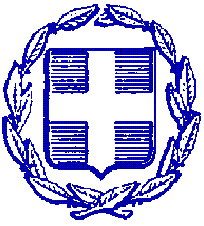 Θέμα: «Πρόσκληση εκδήλωσης ενδιαφέροντος για κατάθεση οικονομικής προσφοράς σχετικά με μετάβαση και επιστροφή μαθητών και εκπαιδευτικών του  Μουσικού Σχολείου Ιωαννίνων  από Ιωάννινα προς Αθήνα και αντίστροφα από 10 έως 13 Δεκεμβρίου 2019»Σχετ: Υ.Α.  129287/Γ2/10-11-2011 (ΦΕΚ 2769/τ.Β ΄/ 2-12-2011 ) με θέμα  «Εκδρομές-Μετακινήσεις μαθητών Δημόσιων και Ιδιωτικών σχολείων Δευτεροβάθμιας Εκπαίδευσης εντός και εκτός της χώρας»             ΠΡΟΣΚΑΛΟΥΜΕ	Γραφεία Γενικού Τουρισμού με ειδικό σήμα και άδεια λειτουργίας από τον ΕΟΤ σε ισχύ, να καταθέσουν στο ΜΟΥΣΙΚΟ ΣΧΟΛΕΙΟ ΙΩΑΝΝΙΝΩΝ σφραγισμένη προσφορά κατά το χρονικό διάστημα από Πέμπτη 21 Νοεμβρίου 2019 έως Δευτέρα 25 Νοεμβρίου 2019 και ώρα 13:00 μ.μ. Μετά την παρέλευση της ημερομηνίας καμία προσφορά και για κανένα λόγο δεν θα γίνεται αποδεκτή.     Για τη σύνταξη της προσφοράς αυτής σας ενημερώνουμε ότι θα πρέπει να περιλαμβάνονται τα παρακάτω στοιχεία:Προορισμός:  ΙΩΑΝΝΙΝΑ – ΑΘΗΝΑ, Τρεις Διανυκτερεύσεις- ΙΩΑΝΝΙΝΑ Αριθμός συμμετεχόντων: δεκατέσσερις   (14) μαθητές,                                                              δυο (2) συνοδοί εκπαιδευτικοί Μεταφορικό μέσο: ΛΕΩΦΟΡΕΙΟ με τις παρακάτω προδιαγραφές: ΚΤΕΟ, Δελτίο καταλληλότητας, Ζώνες ασφαλείας, Άδεια κυκλοφορίας επταετίας ή νεότερη, φωτοτυπία της άδειας. Το λεωφορείο να είναι στη διάθεση των συμμετεχόντων για όλες τις μετακινήσεις. Χρονική διάρκεια μετακίνησης:  Αναχώρηση:  10-12-2019 ημέρα Τρίτη, Επιστροφή: 13-12-2019 ημέρα ΠαρασκευήΚατηγορία καταλύματος:  Ξενοδοχεία 3* και άνω,  μόνο  με πρωινό. Να αναφέρεται η ονομασία, η τοποθεσία και η επίσημη ιστοσελίδα των ξενοδοχείων. Τέσσερα (04) δίκλινα και δύο (02) τρίκλινα για τους μαθητές (εναλλακτικά δύο 4-κλινα και δύο 3-κλινα) και δύο (02) μονόκλινα δωμάτια για συνοδούς καθηγητές.Υποχρεωτική ασφάλιση ευθύνης διοργανωτή, σύμφωνα με την κείμενη νομοθεσία.Ζητείται η τελική συνολική τιμή (με ΦΠΑ) του ταξιδιού και η επιβάρυνση ανά μαθητή.Παρακαλούμε κατά τη σύνταξη της προσφοράς να λάβετε υπόψη σας τα εξής:       (ενδεικτικά)Ζητείται η  πρόσθετη προαιρετική ασφάλιση που καλύπτει τα έξοδα σε περίπτωση ατυχήματος ή ασθένειας.Οι μετακινήσεις των μαθητών/εκπαιδευτικών να γίνονται με λεωφορεία που πληρούν τις προδιαγραφές	ασφαλούς μετακίνησης των μαθητών/εκπαιδευτικών, βάσει της κείμενης νομοθεσίας.Να αναφέρετε οπωσδήποτε στην προσφορά σας το όνομα, η κατηγορία του ξενοδοχείου, η ακριβής τοποθεσία, επίσης η επιβεβαίωση κράτησης των δωματίων. Θα ληφθεί υπόψη η δυνατότητα κατάλυσης όλων των μαθητών και συνοδών στο ίδιο ξενοδοχείο και στον ίδιο όροφο.Το λεωφορείο να είναι συνεχώς στη διάθεση των μαθητών για κάθε μετακίνηση.Σε περίπτωση αθέτησης των ανωτέρω προϋποθέσεων, το σχολείο επιφυλάσσεται να αποφασίσει για τις περαιτέρω νόμιμες ενέργειες.Το σχολείο διατηρεί το δικαίωμα να μην πραγματοποιήσει τη μετακίνηση εφόσον δεν συμπληρωθεί ο απαραίτητος αριθμός μαθητών/τριών.Οι προσφορές θα αξιολογηθούν από επιτροπή του σχολείου, όπως προβλέπεται από το νόμο. Η επιτροπή αξιολόγησης πέραν της τιμής, συνεκτιμά την ποιότητα, την αξιοπιστία του ταξιδιωτικού γραφείου, το εύρος των προσφερόμενων παροχών, την παλαιότητα του λεωφορείου και δεν υποχρεούται να επιλέξει απαραίτητα το πρακτορείο που μειοδοτεί.Από το ολικό ποσό που θα συμφωνηθεί, θα κρατηθεί από το διευθυντή του σχολείου το 15% και θα αποδοθεί μετά την επιστροφή των μαθητών από την εκδρομή, υπό τον όρο ότι τηρήθηκαν εκ μέρους του τουριστικού γραφείου όλες οι δεσμεύσεις που περιλαμβάνονται στο ιδιωτικό συμφωνητικό.Ο ΔιευθυντήςΤσάνης ΑθανάσιοςΠΕ04, ΦΥΣΙΚΟΣΕΛΛΗΝΙΚΗ ΔΗΜΟΚΡΑΤΙΑΥΠΟΥΡΓΕΙΟ  ΠΑΙΔΕΙΑΣ & ΘΡΗΣΚΕΥΜΑΤΩΝΠΕΡ. Δ/ΝΣΗ Π. & Δ. ΕΚΠ/ΣΗΣ ΗΠΕΙΡΟΥΔ/ΝΣΗ Δ/ΘΜΙΑΣ ΕΚΠΑΙΔΕΥΣΗΣΣΧΟΛΙΚΗ ΜΟΝΑΔΑ: ΜΟΥΣΙΚΟ ΣΧΟΛΕΙΟ ΙΩΑΝΝΙΝΩΝΙωάννινα   : 20/11/2019             Αριθ. Πρωτ:  Φ. 23/527Ταχ. Δ/νση:   ΚΩΝΣΤΑΝΤΙΝΟΥΠΟΛΕΩΣ 1Πληροφορ: Τσάνης ΑθανάσιοςΤηλ            :  26510-65457Fax            : 26510-65457Ε-mail       :   mail@gym-mous-ioann.ioa.sch.grΠΡΟΣ: Δ.Δ.Ε ΙΩΑΝΝΙΝΩΝ(για ανάρτηση στο Διαδίκτυο)